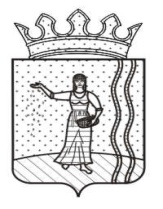 АДМИНИСТРАЦИЯ ОКТЯБРЬСКОГО ГОРОДСКОГО ПОСЕЛЕНИЯОКТЯБРЬСКОГО МУНИЦИПАЛЬНОГО РАЙОНА ПЕРМСКОГО КРАЯПОСТАНОВЛЕНИЕ24.11.2014                                                                                                 № 525Руководствуясь Указом Президента Российской Федерации от 7 мая 2012 года № 601 «Об основных направлениях совершенствования системы государственного управления, Уставом Октябрьского городского поселения,ПОСТАНОВЛЯЮ:1. Внести в Административный регламент предоставления муниципальной услуги «Признание граждан малоимущими в целях постановки на учет в качестве нуждающихся в жилых помещениях» на территории Октябрьского городского поселения, утвержденный постановлением администрации Октябрьского городского поселения Октябрьского муниципального района Пермского края от 14 апреля 2014 г. № 164, следующие изменения:1.1. подпункт 2.13.2. пункта 2.13 раздела 2 дополнить абзацем следующего содержания:«- уровень удовлетворенности граждан, проживающих на территории Октябрьского городского поселения, качеством предоставления муниципальной услуги к 2018 году не менее 90 процентов»;1.2. раздел 2 дополнить пунктом 2.16. следующего содержания:«2.16. Среднее число обращений граждан, проживающих на территории Октябрьского городского поселения, в Администрацию Октябрьского городского поселения для получения муниципальной услуги составляет не более двух раз».2.Настоящее постановление вступает в силу после обнародования в МКУ «Октябрьская централизованная библиотечная система» и подлежит размещению на официальном сайте Октябрьского городского поселения в информационно-телекоммуникационной сети «Интернет»: http://oktyabrskiy.permarea.ru/oktyabrskoje/Glavnaja-stranica/.И.о. главы Администрации Октябрьскогогородского поселения                                                                  С.В.МокроусовО внесении изменений в административный регламент предоставления муниципальной услуги «Признание граждан малоимущими в целях постановки на учет в качестве нуждающихся в жилых помещениях» на территории Октябрьского городского поселения, утвержденный постановлением № 164 от 14.04.2014 г.